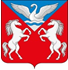 РОССИЙСКАЯ  ФЕДЕРАЦИЯКРАСНОЯРСКИЙ КРАЙ КРАСНОТУРАНСКИЙ РАЙОНЛЕБЯЖЕНСКИЙ СЕЛЬСКИЙ СОВЕТ ДЕПУТАТОВРЕШЕНИЕ25.11.2019                                             с.Лебяжье                                     № 61-207-рО налоге на имущество физических лиц на территории муниципального образования Лебяженский сельсовет. В соответствии с главой 32 Налогового кодекса Российской Федерации, Федеральным законом от 06.10.2003 № 131-ФЗ «Об общих принципах организации местного самоуправления в Российской Федерации», Федеральным законом от 29.09.2019 № 321-ФЗ «О внесении изменений в часть вторую Налогового кодекса РФ», Законом Красноярского края № 6-2108 от 01.11.2018 «Об установлении единой даты начала применения на территории Красноярского края порядка определения налоговой базы по налогу на имущество физических лиц исходя из кадастровой стоимости объектов налогообложения», руководствуясь Уставом Лебяженского сельсовета,  Лебяженский сельский Совет депутатов,                                         РЕШИЛ:     1. Установить налог на имущество физических лиц на территории муниципального образования Лебяженский сельсовет.2. Налоговые ставки устанавливаются в следующих размерах от кадастровой стоимости:3. Налоговые льготы по налогу на имущество предоставляются в соответствии со статьёй 407 Налогового кодекса  Российской ФедерацииПризнать утратившими  силу - Решение Лебяженского сельского Совета депутатов от 29.11.2018г. № 46-153-р  «О налоге на имущество физических лиц».5. Настоящее решение вступает в силу не ранее чем по истечении одного месяца со дня официального опубликования на сайте администрации Лебяженского сельсовета (lebyazhe-adm.gbu.su) и не ранее 01.01.2020 года.6. Контроль за исполнением настоящего Решения возложить на Главу Лебяженского сельсовета.Председатель совета депутатов:                                                 И.А. НикитинаГлава Лебяженского сельсовета:                                                 М.А. Назирова№ 
п/пОбъект налогообложенияНалоговая ставка (в процентах)1.Объект налогообложения, кадастровая стоимость которого не превышает 300 миллионов рублей (включительно):0,31.1.жилой дом (часть жилого дома);0,31.2.квартира (часть квартиры);0,31.3.комната;0,31.4.объект незавершенного строительства в случае, если проектируемым назначением такого объекта является жилой дом;0,31.5.единый недвижимый комплекс, в состав которого входит хотя бы одно жилое помещение (жилой дом);0,31.6.гараж, машино-место, в том числе расположенных в объектах налогообложения; указанных в подпункте 2 пункта 2 статьи 406 Налогового кодекса российской Федерации0,31.7.хозяйственное строение или сооружение, площадь каждого из которых не превышает 50 квадратных метров и которые  расположены  на земельных  участках, для ведения личного подсобного хозяйства, огородничества, садоводства или индивидуального жилищного строительства;0,32.Объект налогообложения, кадастровая стоимость которого превышает 300 миллионов рублей23.Прочие объекты налогообложения0,5